Општа болница ПиротБрој: 05-461/1Датум:  12.07.2022. год.П И Р О ТПОЗИВ ЗА ПОДНОШЕЊЕ ПОНУДАпоступак  набавке  у складу са  чл. 27. Закона о јавним набавкама(„Сл. гласник РС” бр. 91/2019 у даљем тексту: Закон) Набавка услуге – Израда печата за потребе Опште болнице Пирот –Наручилац: Општа болница Пирот, Адреса:Војводе Момчила бб, 18300 ПиротИнтернет адреса: javne.nabavke@pibolnica.rsЗванични сајт: www.pibolnica.rsРегистарски број: 6168651974   Матични број:17817787Евиденција у систему ПДВ-а: 633837589Шифра делатности:8610ПИБ: 107155690Врста поступка: Врста поступка: Поступак набавке у складу са чланом 27. ЗЈН.Предмет набавке: набавка услуге – Израда печата за потрбе Опште болнице Пирот. Набавка није органозована по партијама.Референтни број набавке: 05-461.Ознака из општег речника набавке: ОРН: 30192151 – жигови и печати.Контакт: Зоран Жикић, моб.тел.: 064/833-4187 и на е-маил: zoran.zikic@pibolnica.rs7. Критеријум за избор најповољније понуде је: најнижа понуђена цена.8. Начин преузимања конкурсне документације: Конкурсна документација се доставља на понуђачеву  адресу путем поште, или путем курира, или на понуђачев е-маил. Такође се конкурсна документација може преузети и лично у просторијама наручиоца сваког радног дана од 7,00 до 15,00 часова (Општа болница Пирот, адреса: Војводе Момчила бб, управа канцеларија број УП 21). 9. Начин подношења понуде и рок: Понуде се подносе у затвореним ковертама поштом  на адресу ОПШТА БОЛНИЦА ПИРОТ, ул. Војводе Момчила бб, 18300 Пирот или лично у просторијама писарнице болнице, канцеларија број УП 1 са назнаком: "Понуда за набавку услуге:Израда печата за потребе Опште болнице Пирот,Референтни број набавке:  05-461"- НЕ ОТВАРАЈ"Са задње стране коверте написати назив понуђача, број телефона понуђача, особа за контакт и е-маил. адресу.10. Рок за подношење понуда је:  18.07.2022. године до 12, 00 сати. Благовременим ће се сматрати понуде које пристигну код наручиоца најкасније до наведеног датума и часа. Понуде које пристигну по истеку овог рока сматраће се неблаговременим и неће бити разматране.11. Место време и начин отварања понуда: Отварање понуда ће бити извршено одмах након истека рока за доставу понуда тј дана 18.07.2022. године  у 12,10 сати.12. Рок за доношење одлуке : 10 дана од дана отварања понуда.С П Е Ц И Ф И К А Ц И Ј АОбразац понуде:1.Критеријум за избор најповољнијег понуђача је:  Најнижa понуђенa цена за наведене услуге.2. Понуђач обавезу извршава у следећим роковима: максимално рок је 5 дана.3. Гарантни рок за извршене услуге -_____ месеци. (минимално 6 месеци). 4. Услови плаћања: _______ дана. (одложено плаћање, минимално 30 дана, максимално до 90 дана).5. рок важења понуде ____________________. Напомена: минимални рок важности је  30 дана од дана  отварања понуда у складу са ЗЈН.Дана: ___________________                                                                                            Понуђач: ______________________  					                            М.П.                               Својеручни потпис  _______________          ОБРАЗАЦ ПОНУДЕПонуда број: _______________ од _______________ године.1)ОПШТИ ПОДАЦИ О ПОНУЂАЧУ  (попуњава Понуђач)2)НАЧИН ПОДНОШЕЊА ПОНУДЕ3) ПОНУДА                                                                                  (попуњава Понуђач)Напомене: Образац понуде понуђач мора да попуни, овери печатом и потпише, чиме потврђује да су тачни подаци који су у обрасцу понуде наведени. Дана: ___________________                                                                                     Понуђач: ______________________  					                                М.П.                     Својеручни потпис: _____________________                                                                                     МОДЕЛ УГОВОРА О ПРУЖАЊУ УСЛУГЕ ИЗРАДЕ ПЕЧАТА ЗА ПОТРЕБЕ ОПШТЕ БОЛНИЦЕ ПИРОТ	ОПШТА БОЛНИЦА ПИРОТ, коју заступа  директор	др Горан Петровић  (у даљем тексту Наручилац)	Мат.бр.: 17817787	ПИБ: 107155690 	Бр.тек.рач. 840-815667-49, Управа за трезор филијала Пирот	и	_______________________, ул. _________________ ,  Пирот, 	кога  заступа _________________ (у даљем тексту Извршилац Услуге)	Мат.бр.: _________________	ПИБ: ________________ 	Бр.тек.рач. ________________, назив банке __________________ОСНОВ УГОВОРА:Члан 1.Предмет овог Уговора је пружање услуга, Поступак набавке спроведен у складу са чланом 27. ЗЈН. (референтни  број набавке: 05-461) – Услуга израде печата за потребе  Опште болнице Пирот. Члан 2.Саставни део овог Уговора је понуда Извршиоца услуге, број __________ од  ___.___.20___. године.Члан 3.Јединична цена услуга дата је у спецификацији понуде број __________ од  ___.___.20___. године и непроменљива је за све време важења уговора.Укупна вредност уговора износи: ___________  динара без ПДВ-а, односно ___________  динара са ПДВ-ом.                                                                                                         	Члан 4.Извршилац услуге се обавезује, да уговорене услуге извршава сукцесивно у року од једне године од дана закључења овог уговора, а по потреби наручиоца.Извршилац услуге се обавезује да плаћање по овом Уговору изврши у року од _______ дана од дана испостављања фактуре од стране добављача. Члан 5.Извршилац услуге је дужан да предметне послове обавља са пажњом доброг домаћина, савесно и благовремено, у складу са техничким стандардима. Уколико Наручилац након извршења услуге установи било какву неисправност или недостатак у вршењу услуга, дужан је да одмах то констатује, а да Извршилац услуге одмах отклони утврђени недостатак.Члан 6.Наступање више силе ослобадја од одговорности уговорне стране за кашњење у извршењу уговорених обавеза. О датуму наступања, трајању и датуму престанка више силе, уговорне стране су обавезне, да једна другу обавесте писменим путем у року од 24 (двадесетчетири) часа.Као случајеви више силе сматрају се природне катастрофе, пожар, поплава, експлозија, транспортне несреће, одлуке органа власти и други случајеви, који су Законом утврдјени као виша сила.Члан 7.Све спорове и неспоразуме који би могли настати у примени овог уговора, уговорне стране ће решавати споразумно. Уколико уговорне стране не постигну споразумно решење насталог спора, исти ће решавати стварно и месно надлежан суд.Члан 8.Измене И допуне уговора могуће су у складу са чланом 158. -161. Закона о јавним набавкама.Општа болница Пирот и Извршилац услуге су сагласни да ће измене И допуне уговора  вршити у писменој форми, о чему ће сачинити Анекс уговора.Члан 9.Овај Уговор ступа на снагу даном потписивања обе уговорне стране и важи 12 месеци. Члан 10.Овај Уговор сачињен је у 4 (четири) истоветних примерака на српском језику, од којих се  2 (два) примерка налазе код Наручиоца, а 2 (два)  код Извршиоца услуге.Саставни део овог Уговора су прилози, како следи:Прилог бр. 1: Понуда Извршиоца услуге  број __________ од  ___________.Прилог бр. 2: Ценовник  резервних делова на дан давања понуде.УГОВОРНЕ СТРАНЕ:            Извршилац Услуге					                                                                           Наручилац     ___________________                                     	                                                                              ОПШТА БОЛНИЦА ПИРОТ                 Директор                                                                                                                                                          Директор    ____________________                                                                                                                           ____________________                                                                                                                                                                                    др Горан Петровић                                                								       	Р. бр.ОПИС УСЛУГЕПОНУЂЕНА ВРЕДНОСТ УСЛУГЕПОНУЂЕНА ВРЕДНОСТ УСЛУГЕПОНУЂЕНА ВРЕДНОСТ УСЛУГЕИзглед печатаР. бр.ОПИС УСЛУГЕбез ПДВ-аизнос ПДВ-аУкупно са ПДВ-омИзглед печата1Израда округлог печата од сликона, пречника фи 35 мм, налепљеног на одговарајући дрвени носач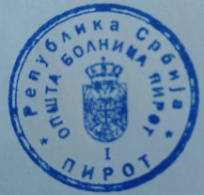 2Израда пријемног штамбиља од силикона, правоугаоног облика димензија 50*20 мм, налепљеног на одговарајући дрвени носач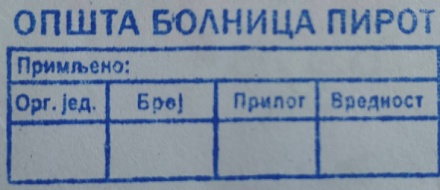 3Израда заводног штамбиља од силикона, правоугаоног облика димензија 50*20 мм, налепљеног на одговарајући дрвени носач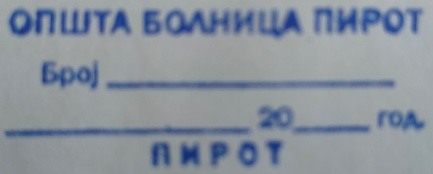 4Израда печата са натписом „ПОШТАРИНА ПЛАЋЕНА КОД ПОШТЕ 18300 ПИРОТ“, од силикона, правоугаоног облика, димензија 50*15 мм, на одговарајућем дрвеном носачу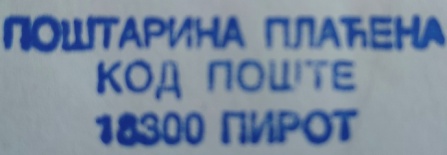 УКУПНО:УКУПНО:Назив понуђача Седиште и адреса понуђачаМатични бројПИБ понуђача Име особе за контактЕлектронска адреса понуђачаТелефон/телефаксБрој рачуна и назив банкеЛице овлашћено за потписивање уговора  Начин подношења понуде (потребно заокружити):са подизвођачемсамосталнозаједничка понуда                                                    (навести називе свих подизвођача/учесника у заједничкој понуди) Понуђена цена без ПДВ-а у динарима  Износ ПДВ-а у динарима Понуђена цена са ПДВ-ом у динаримаПонуђач обавезу извршава у следећим роковима: максимално рок је 5 дана Рок и начин плаћања – одложено. Минимално 30 дана, максимално до 90 данаРок важења понуде(Време важења понуде не краће од 30 дана)Гарантни рок на извршену услугуБрој набавке05-461Број и датум Одлуке о додели уговора__-______ од ___.___.20___. годПонуда изабраног понуђача__-______ од ___.___.20___. год